İNTRAUTERİN YAŞAM MAKET SETİ MODEL NO 42005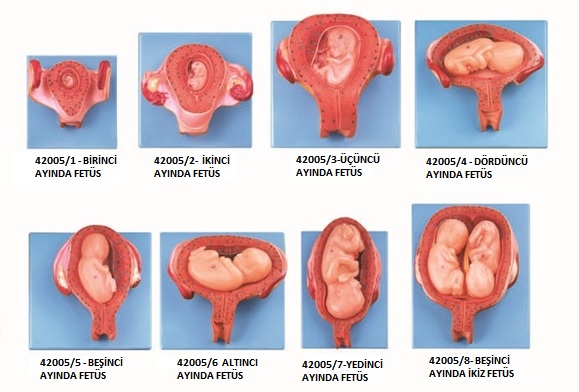 Fetüsün intra uterin gelişim aşamalarını modelleyen yaklaşık en az 8 ayrı maket halinde ibaret bir set olarak sunulmalıdır.Ayrı ayrı birer pano üzerinde monte edilmiş olmalı, toplu sergileme maket düzeni şeklinde Ayında fetüs, 2. Ayında fetüs , 3. Ayında fetüs , 4. Ayında fetüs, 5. Ayında fetüs, altıncı ayında fetüs, 7. Ayında fetüs ve  besinci ayında ikiz fetüs yapısın intra uterin olarak sergilemelidir.Maketlerin herbiri ifade ettiği intrauterin yaşamdaki gerçek boyutlarda yapıyı simüle etmelidir.PVC Plastikten imal edilmiş olmalıdır. Elle boyanmış olmalıdır.